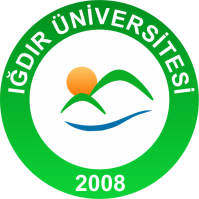 1T.CIĞDIR ÜNİVERSİTESİİŞ AKIŞ ŞEMASIT.CIĞDIR ÜNİVERSİTESİİŞ AKIŞ ŞEMASIT.CIĞDIR ÜNİVERSİTESİİŞ AKIŞ ŞEMASIT.CIĞDIR ÜNİVERSİTESİİŞ AKIŞ ŞEMASIBirim Adı	: Kütüphane ve Dokümantasyon Daire Başkanlığı Form No: KDDB 10
Faaliyet/Süreç: Basılı Yayın Bağış Kabul Süreci İş Akış Şeması         Sayfa Sayısı: 3Birim Adı	: Kütüphane ve Dokümantasyon Daire Başkanlığı Form No: KDDB 10
Faaliyet/Süreç: Basılı Yayın Bağış Kabul Süreci İş Akış Şeması         Sayfa Sayısı: 3Birim Adı	: Kütüphane ve Dokümantasyon Daire Başkanlığı Form No: KDDB 10
Faaliyet/Süreç: Basılı Yayın Bağış Kabul Süreci İş Akış Şeması         Sayfa Sayısı: 3Birim Adı	: Kütüphane ve Dokümantasyon Daire Başkanlığı Form No: KDDB 10
Faaliyet/Süreç: Basılı Yayın Bağış Kabul Süreci İş Akış Şeması         Sayfa Sayısı: 31.SÜREÇ GİRDİLERİBağış Yapmak isteyenlerden gelen dilekçeyle birlikte Materyal Listesi1.SÜREÇ GİRDİLERİBağış Yapmak isteyenlerden gelen dilekçeyle birlikte Materyal Listesi2.SÜREÇ ÇIKTILARIMateryal ListesiTaşınır Kaydı2.SÜREÇ ÇIKTILARIMateryal ListesiTaşınır Kaydı3.İLGİLİ KANUN MADDELERİ Iğdır Üniversitesi Kütüphane Hizmetleri Yönergesi Bağış Politikası MADDE 133.İLGİLİ KANUN MADDELERİ Iğdır Üniversitesi Kütüphane Hizmetleri Yönergesi Bağış Politikası MADDE 133.İLGİLİ KANUN MADDELERİ Iğdır Üniversitesi Kütüphane Hizmetleri Yönergesi Bağış Politikası MADDE 133.İLGİLİ KANUN MADDELERİ Iğdır Üniversitesi Kütüphane Hizmetleri Yönergesi Bağış Politikası MADDE 134.KULLANILAN DOKÜMANLARBağış dilekçesiKomisyon Tutanağı4.KULLANILAN DOKÜMANLARBağış dilekçesiKomisyon Tutanağı4.KULLANILAN DOKÜMANLARBağış dilekçesiKomisyon Tutanağı4.KULLANILAN DOKÜMANLARBağış dilekçesiKomisyon Tutanağı5.KULLANILAN KAYNAKLARTelefonBilgisayar5.KULLANILAN KAYNAKLARTelefonBilgisayar5.KULLANILAN KAYNAKLARTelefonBilgisayar5.KULLANILAN KAYNAKLARTelefonBilgisayarHAZIRLAYANKONTROL EDENKONTROL EDEN                  ONAYLAYANRabia ErenlerKütüphaneciAbdil GÜZELŞube MüdürüAbdil GÜZELŞube Müdürüİbrahim KABALAKDaire Başkan V.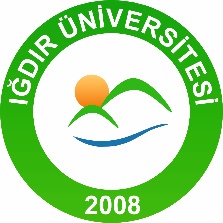 T.C.IĞDIR ÜNİVERSİTESİKÜTÜPHANE VE DOKÜMANTASYON DAİRE BAŞKANLIĞI                                                   BASILI YAYIN BAĞIŞ KABUL SÜRECİ İŞ AKIŞ ŞEMASIT.C.IĞDIR ÜNİVERSİTESİKÜTÜPHANE VE DOKÜMANTASYON DAİRE BAŞKANLIĞI                                                   BASILI YAYIN BAĞIŞ KABUL SÜRECİ İŞ AKIŞ ŞEMASIT.C.IĞDIR ÜNİVERSİTESİKÜTÜPHANE VE DOKÜMANTASYON DAİRE BAŞKANLIĞI                                                   BASILI YAYIN BAĞIŞ KABUL SÜRECİ İŞ AKIŞ ŞEMASIİŞ AKIŞIİŞ AKIŞISORUMLULARİlgili KütüphaneciMateryal Seçme Komisyonuİlgili KütüphaneciŞube Müdürü,Daire BaşkanıMateryal Seçme KomisyonuBirim PersoneliBirim Taşınır Değer Tespit Komisyonu,Birim PersoneliTaşınır Kayıt Yetkilisi                HAZIRLAYANKONTROL EDEN              ONAYLAYANRabia ErenlerKütüphaneciAbdil GÜZELŞube Müdürüİbrahim KABALAKDaire Başkan V.2222T.C.IĞDIR ÜNİVERSİTESİKÜTÜPHANE VE DOKÜMANTASYON DAİRE BAŞKANLIĞIBasılı Yayınları Kataloglama ve Sınıflandırma Süreci İş Akış ŞemasıT.C.IĞDIR ÜNİVERSİTESİKÜTÜPHANE VE DOKÜMANTASYON DAİRE BAŞKANLIĞIBasılı Yayınları Kataloglama ve Sınıflandırma Süreci İş Akış ŞemasıT.C.IĞDIR ÜNİVERSİTESİKÜTÜPHANE VE DOKÜMANTASYON DAİRE BAŞKANLIĞIBasılı Yayınları Kataloglama ve Sınıflandırma Süreci İş Akış ŞemasıİŞ AKIŞIİŞ AKIŞISORUMLULARTaşınır Kayıt YetkilisiTaşınır Kayıt YetkilisiŞube Müdürü,Daire Başkanı                HAZIRLAYANKONTROL EDEN              ONAYLAYANRabia ErenlerKütüphaneciAbdil GÜZELŞube Müdürüİbrahim KABALAKDaire Başkan V.3333